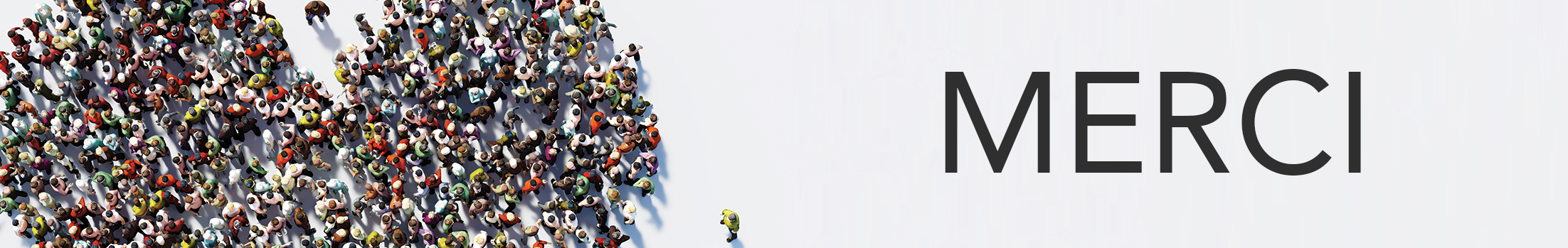 Nom de la personneVotre engagement, votre disponibilité et votre créativité ont contribué à faire de notre campagne Centraide 2019 un vif succès!Au nom de Nom de la compagnie, de Centraide, des 214 organismes et projets communautaires qu’il soutient ainsi que des milliers et des milliers de nos semblables qui sont ainsi aidés, merci pour votre engagement! 
Merci d’agir ici, avec cœur, et de croire en Centraide.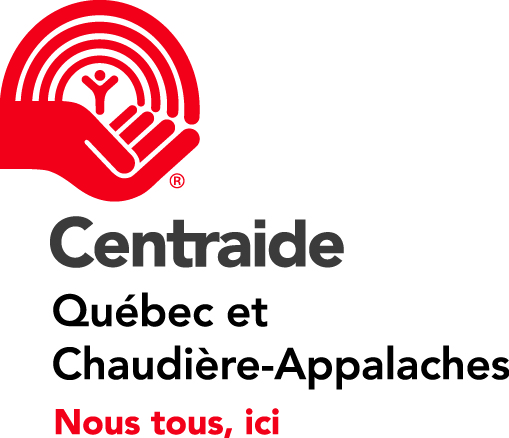 Nom du signataireTitre du signataire 